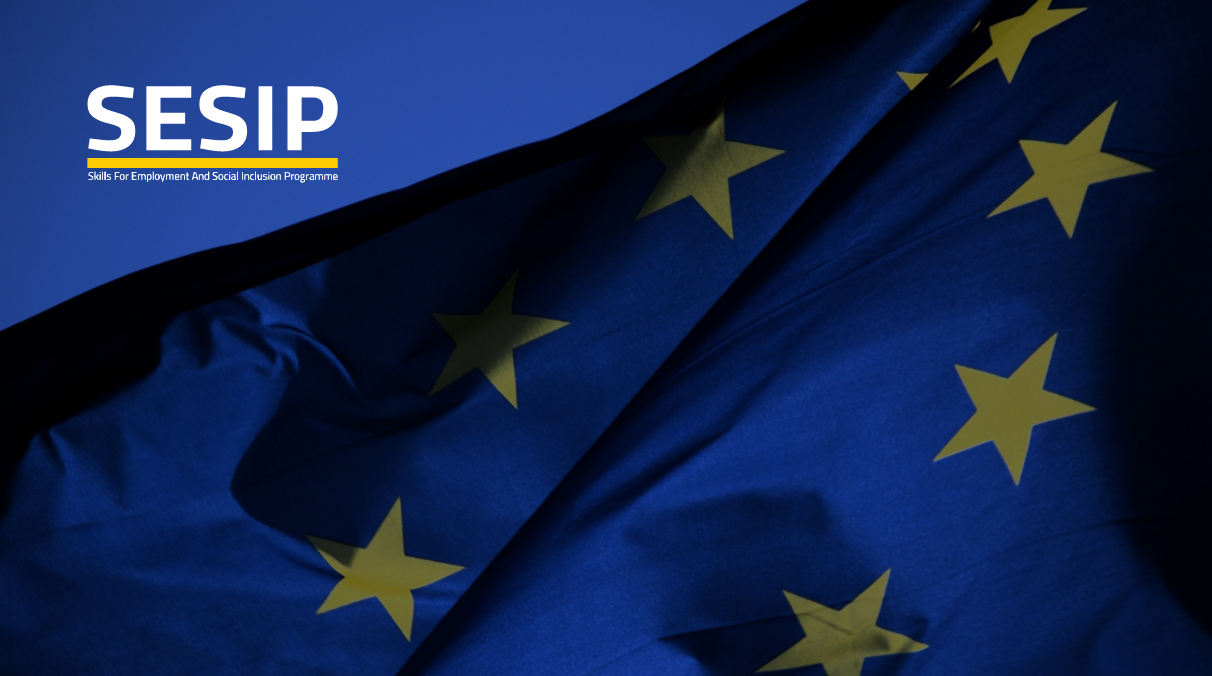 Appendix 1 – self-Evaluation griDSLeadership and quality Managementmanagement of resources and environment Programme developmentTeaching and learningengagement with stakeholdersAppendix 2 – self-Evaluation Report TEMPLATEsLeadership and quality ManagementManagement of resources and environmentProgramme developmentTeaching and learningengagement with stakeholdersSummary statementSignaturesQuality IndicatorStandard.Evidence StrandExcellentVery goodGoodSufficientWeakUnsatisfactoryWorking strategically in partnership with stakeholdersLM1Complies with legal and ethical practicesWorking strategically in partnership with stakeholdersLM2Vision and strategic plans reflect stakeholders expectationsWorking strategically in partnership with stakeholdersLM3Strategies relevant to needs of the labour marketWorking strategically in partnership with stakeholdersLM4Strategic plan identifies needs and gaps in performanceCommunication of visionLM5Staff, learners and stakeholders are active in decision makingCommunication of visionLM6Internal communication and accountability infrastructure is clearCommunication of visionLM7Stakeholder communication is effectiveLeading and supporting learning and teachingLM8High expectations conveyed and innovation valuedLeading and supporting learning and teachingLM9Strategies in place to ensure a safe and supportive environmentImplementing policies and procedures consistentlyLM10A framework of policies and procedures is in placeImplementing policies and procedures consistentlyLM11Policies and procedures in place to support internal QAImplementing policies and procedures consistentlyLM12Assessment policy and procedures in place Evaluating performanceLM13Self-evaluation conducted routinelyEvaluating performanceLM14Programme and dept. performance reports informs planningEvaluating performanceLM15Feedback mechanisms in place to evaluate learning and teachingEvaluating performanceLM16Mechanisms in place to evaluated work-based learningValuing learning achievementLM17Learning experience evaluated through learners’ feedback Valuing learning achievementLM18Graduate destinations are tracedValuing learning achievementLM19Retention and success rates monitored and evaluatedOverall evaluation of Leadership and QualityManagementOverall evaluation of Leadership and QualityManagementOverall evaluation of Leadership and QualityManagementQuality IndicatorStandardEvidence StrandExcellentVery goodGoodSufficientWeakUnsatisfactoryViable and sustainable provisionRE1Enrolment targets set and monitoredViable and sustainable provisionRE2Efficiency of student enrolment costsManagement of physical facilitiesRE3Appropriate use of facilitiesManagement of physical facilitiesRE4Compliance with health, safety and environmental standardsManagement of physical facilitiesRE5Utilisation and maintenanceManagement of physical facilitiesRE6Meeting needs of staff and learnersManagement of resources and materialsRE7Learners’ access to necessary technologiesManagement of resources and materialsRE8Staff access to computer and internet resourcesManagement of resources and materialsRE9Utilisation and maintenance of equipment Management of resources and materialsRE10Provision of appropriate learning materialsManagement of human resourcesRE11Appropriately qualified staffManagement of human resourcesRE12Balance of full/part time staff and staff/learner ratiosManagement of human resourcesRE13Staff induction/orientationManagement of human resourcesRE14Transparent and equitable policies supporting staff satisfactionManagement of human resourcesRE15Performance agreements in placeManagement of human resourcesRE16Performance appraisal and review in placeManagement of human resourcesRE17Professional development plans supportedManagement of human resourcesRE18Transparent recruitment, promotion  and reward proceduresOverall evaluation of Management of Resources and EnvironmentOverall evaluation of Management of Resources and EnvironmentOverall evaluation of Management of Resources and EnvironmentQuality IndicatorStandardEvidence StrandExcellentVery goodGoodSufficientWeakUnsatisfactoryRequirements for qualificationsPD1Relevance to school goals and labour market needRequirements for qualificationsPD2Validity and appropriateness  of learning outcomesRequirements for qualificationsPD3Validity work place learning outcomesRequirements for qualificationsPD4Coherency of programme components Requirements for qualificationsPD5Sequencing of programme components ensure exit level outcomesRequirements for qualificationsPD6Appropriate balance of theory, practical, and work-place componentsRequirements for qualificationsPD7Validity and variety of assessment techniques and instrumentsRequirements for qualificationsPD8Appropriate entry requirements with no false barriersRequirements for qualificationsPD9Identification of progression pathways Requirements for qualificationsPD10Specific licensing and regulatory requirementsRequirements for qualificationsPD11Appropriate support to franchised programmesCurriculum development and reviewPD12Programme review proceduresCurriculum development and reviewPD13Informed need of programme provisionCurriculum development and reviewPD14Effective engagement of stakeholders in programme development and reviewCurriculum design and contentPD15Attributes and skills embedded in programmesCurriculum design and contentPD16Practical context of learning and assessment activitiesOverall evaluation of Programme DevelopmentOverall evaluation of Programme DevelopmentOverall evaluation of Programme DevelopmentQuality IndicatorStandardEvidence StrandExcellentVery goodGoodSufficientWeakUnsatisfactoryManagement of programme and learner dataTL1Information available to students prior to enrolmentManagement of programme and learner dataTL2Management of current and historical programme informationManagement of programme and learner dataTL3Management of programme reportsManagement of programme and learner dataTL4Management of programme administration processesAddressing different learner needs and interestsTL5Teaching and learning policy in placeAddressing different learner needs and interestsTL6Availability of flexible delivery optionsAddressing different learner needs and interestsTL7Dynamic and supportive learning environmentAddressing different learner needs and interestsTL8Self- directed learning activities embeddedEffectiveness of work place learningTL9Policy on effectiveness of work place learningEffectiveness of work place learningTL10Relationship with work place providersEffectiveness of work place learningTL11Expectation from work place learning definedEffectiveness of assessment practicesTL12Assessment policy understood and implementedEffectiveness of assessment practicesTL13Valid and reliable assessment instruments related to LOs Effectiveness of assessment practicesTL14Learner awareness of assessment requirementsEffectiveness of assessment practicesTL15Learner feedback on performanceSupport and motivation of learnersTL16Monitoring of learner progress through programmeSupport and motivation of learnersTL17Supportive intervention to remedy lack of progressSupport and motivation of learnersTL18Availability and use of counselling and careers advice Support and motivation of learnersTL19Levels of uptake of student support servicesOverall evaluation of Teaching and LearningOverall evaluation of Teaching and LearningOverall evaluation of Teaching and LearningQuality IndicatorStandardEvidence StrandExcellentVery goodGoodSufficientWeakUnsatisfactoryParticipation in national, regional and inter-national activitiesE1Engagement with stakeholdersParticipation in national, regional and inter-national activitiesE2Partnerships and formal agreement with stakeholdersParticipation in national, regional and inter-national activitiesE3Support to staff and learners to build relationships with stakeholdersEngagement with local community E4Communications with stakeholdersEngagement with local community E5Responsiveness to stakeholder needsEngagement with local community E6Support to lifelong learning in the communityEngagement with local community E7Public perception of providerDialogue with regulatory bodiesE8Engagement with QA and funding bodiesOverall evaluation of Engagement with Community and Regulatory bodiesOverall evaluation of Engagement with Community and Regulatory bodiesOverall evaluation of Engagement with Community and Regulatory bodiesQuality IndicatorPerformanceWorking strategically in partnership with stakeholdersCommunication of visionLeading and supporting learning and teachingImplementing policies and procedures consistentlyEvaluating performanceValuing learning achievementOverall evaluation of Leadership and Quality ManagementQuality IndicatorPerformanceViable and sustainable provisionManagement of physical facilitiesManagement of resources and materialsManagement of human resourcesOverall evaluation of Management of Resources and EnvironmentQuality IndicatorPerformanceRequirements for qualificationsCurriculum development and reviewCurriculum design and contentOverall evaluation of Programmes DevelopmentQuality IndicatorPerformanceManagement of programme and learner dataAddressing different learner needs and interestsEffectiveness of work place learningEffectiveness of assessment practicesSupport and motivation of learnersOverall evaluation of Teaching and LearningQuality IndicatorPerformanceParticipation in national, regional and inter-national activitiesEngagement with local communityDialogue with regulatory bodiesOverall evaluation of Engagement with StakeholdersSummary StatementSchool DirectorQuality Assurance ManagerCAQA Evaluator Date